Modena li 20 Maggio 2022A TUTTI I RAGAZZI SOLI O ACCOMPAGNATIDISABILI E NORMODOTATIA TUTTE LE FAMIGLIEA TUTTE LE ASSOCIAZIONI INTERESSATE E LORO INDIRIZZIOggetto: FINE SETTIMANA AL FRESCO SULL’APPENNINO MODENESESE DESIDERATE TRASCORRERE QUALCHE GIORNO IN COMPAGNIA E IN ALLEGRIA, ALL’INSEGNA DEL MOVIMENTO E DEL DIVERTIMENTO, UNITEVI A NOI!!QUESTA È L’OCCASIONE GIUSTA. QUANDO: da Giovedì 14 a domenica 17 Luglio c.a. DOVE: Il soggiorno si svolgerà in un residence a Montecreto, una bellissima località sull’appennino modenese.Saranno a vostra disposizione camere doppie, triple e quadruple. Per le poche camere singole disponibili è richiesta una maggiorazione del 10%Quota di partecipazione euro  200,00 con trattamento di mezza pensione, bevande escluse.I pranzi saranno a carico dei partecipanti e verranno consumati sul luogo a seconda degli itinerari previsti. i.Per chi arriverà alle STAZIONI FERROVIARIE DI MODENA E BOLOGNA, sarà disponibile  il trasporto per il quale è richiesto un contributo di €30,00 per andata e ritorno.Il programma prevede tante pedalate in compagnia, insieme alle Guide brevettate con diploma di cicloturismo, che vi porteranno in giro con Tandem elettrici e Handybike.Inoltre golf per tutti e in particolare per non vedenti, visita all’Aeroporto di Pavullo  e visite culturali a Pavullo (Modena).Come previsto dalle autorità del posto, sarà obbligatorio il tesseramento, comprensivo di assicurazione per conto terzi, per coloro che parteciperanno alle attività sportive.  Il costo è di €30,00ISCRIZIONI:Per l’iscrizione occorre inviare una mail all’indirizzo sciclubparalimpiccimone@gmail.com indicando il numero di partecipanti e, se presente, il tipo di disabilita’, entro e non oltre il 20 Giugno c.a., versando un anticipo di € 100,00 sul c.c. IT71T0538712919000001991476 della Banca Popolare E.R. Ag. 11 Modena, intestato a Sci Club Paralimpic Cimone, causale Iscrizione vacanza a Montecreto.PROGRAMMA:1 – Giovedì 14 – TUTTI A IMPARARE LO SPORT DEL GOLF a Sestola,Vi aspettiamo direttamente presso ilv MINIGOL SESTOLA, via Dello Sport 5 Si trova sulla strada che da Fanano va a SestolaDalle ore 10 alle ore 13 lezioni di GOLF, consumeremo il pranzo sul postoPomeriggio trasferimento a Montecreto dove alloggeremoCena-Saluto delle autorità -Incontro con il pluricampione di sci nautico paralimpico Daniele Cassioli: Il 25 volte campione del mondo e 25 volte campione d’Europa, interverrà per parlare dell’importanza dello  sport nella disabilita’ e  presentare il suo ultimo  libro “Insegna al cuore a vedere”.-Estrazione della lotteria, con bellissimi premi, a Montecreto (anziché a Fanano),2 - Venerdì 15 – Vitaal CastelodiSestola con Gud  alCasllo di Montecuccoli di Pavullo Il prgramma verrà sudivio tra l matioeil pomeriggo Pranzo , stiamo prendendo accordiCena3– Sabato 16 – Visita all’ AGRITURISMO LE BORRE, EQUITAZIONE.Pranzo  - presso l’AgriturrismoCenaSabato sera musicale, con balli e canti proposti dai partecipanti artisti e da tutti coloro che si vogliono unire. Tutti i ragazzi e gli adulti, con o senza Handicap, potranno provare a  pedalare con HANDIBIKE. 4 - Domenica 17 - Colazione e preparazione partenzeIl programma sarà suscettibile di qualche cambiamento in caso di pioggia.Nella speranza che il programma  sia di vostro gradimento, Vi aspettiamo il giorno 14  Luglio 2022 al  mattino possibilmente entro le ore 10 presso il MINIGOLF di SestolaUn caro salutoIl Presidente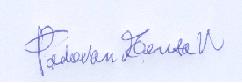 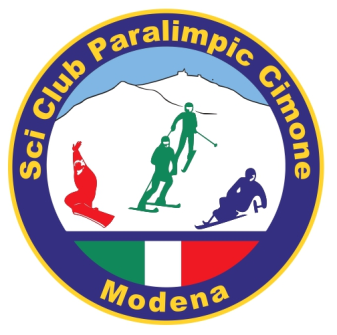 A.S.D.SCI CLUB PARALIMPIC CIMONESede Legale: Via Pegli n. 25 - 41125 MODENA (Italy)Sede Operativa: Comprensorio del Cimonewww.SCICLUBPARALIMPICCIMONE.EUFACEBOOK – SCI CLUB PARALIMPIC CIMONETel.  059-393684 cel. 333 98 26 992